lp.Nr inwentarzowyAutorRok wydanialp.Nr inwentarzowyTytułWydawca1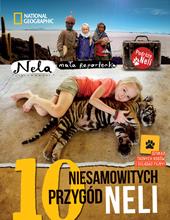 59553Nelacop. 2014.15955310 niesamowitych przygód Neli /Burda NG Polska,2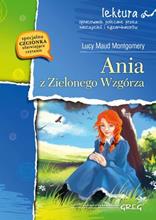 59555Montgomery, Lucy Maud2019.259555Ania z Zielonego Wzgórza /Wydawnictwo Greg,359556Montgomery, Lucy Maud2019.359556Ania z Zielonego Wzgórza /Wydawnictwo Greg,4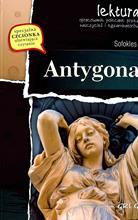 59558Sofoklescopyright 2019.459558Antygona /Wydawnictwo Greg,559559Sofoklescopyright 2019.559559Antygona /Wydawnictwo Greg,659561Sofoklescopyright 2019.659561Antygona /Wydawnictwo Greg,7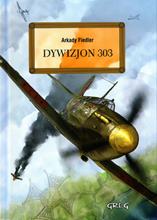 59574Fiedler, Arkady2019.759574Dywizjon 303 /Wydawnictwo Greg,859575Fiedler, Arkady2019.859575Dywizjon 303 /Wydawnictwo Greg,9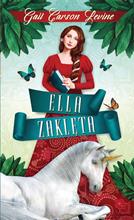 59578Levine, Gail Carson2019.959578Ella zaklęta /Wydawnictwo Poradnia K,10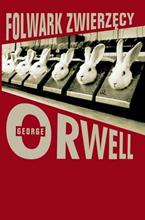 59581Orwell, George2019.1059581Folwark zwierzęcy :Warszawskie Wydawnictwo Literackie Muza,1159582Orwell, George2019.1159582Folwark zwierzęcy :Warszawskie Wydawnictwo Literackie Muza,1259583Orwell, George2019.1259583Folwark zwierzęcy :Warszawskie Wydawnictwo Literackie Muza,13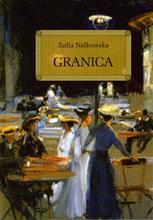 59585Nałkowska, Zofia (1884-1954).2018.1359585Granica /Wydawnictwo Greg,1459586Nałkowska, Zofia (1884-1954).2018.1459586Granica /Wydawnictwo Greg,15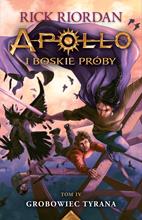 59587Riordan, Rick2019.1559587Grobowiec tyrana /Galeria Książki,16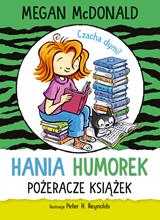 59588McDonald, Megan2019.1659588Pożeracze książek /Egmont,17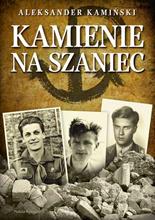 59595Kamiński, Aleksander2019.1759595Kamienie na szaniec /Wydawnictwo "Nasza Księgarnia",1859596Kamiński, Aleksander2019.1859596Kamienie na szaniec /Wydawnictwo "Nasza Księgarnia",1959597Kamiński, Aleksander2019.1959597Kamienie na szaniec /Wydawnictwo "Nasza Księgarnia",2059598Kamiński, Aleksander2019.2059598Kamienie na szaniec /Wydawnictwo "Nasza Księgarnia",2159599Kamiński, Aleksander2019.2159599Kamienie na szaniec /Wydawnictwo "Nasza Księgarnia",22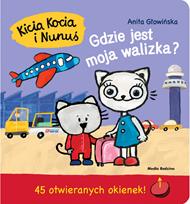 59601Głowińska, Anita2019.2259601Gdzie jest moja walizka? /Media Rodzina,23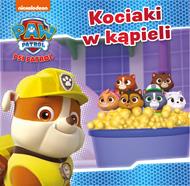 59603Kociaki w kąpieli /[2019].2359603Kociaki w kąpieli /Media Service Zawada sp. z o.o,24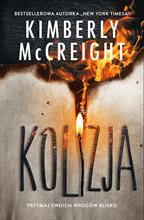 59604McCreight, Kimberly2019.2459604Kolizja /Wydawnictwo Czarna Owca,25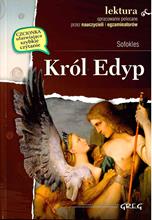 59607Sofoklescop. 2018.2559607Król Edyp /Wydawnictwo Greg,2659608Sofoklescop. 2018.2659608Król Edyp /Wydawnictwo Greg,2759609Sofoklescop. 2018.2759609Król Edyp /Wydawnictwo Greg,2859610Sofoklescop. 2018.2859610Król Edyp /Wydawnictwo Greg,29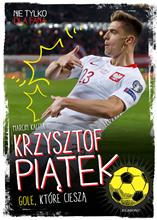 59611Kalita, Marcin2019.2959611Krzysztof Piątek :Wydawnictwo Egmont Polska,30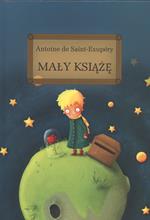 59613Saint-Exupéry, Antoine decopyright 2019.3059613Mały Książę /Wydawnictwo Edukacyjne Greg,3159614Saint-Exupéry, Antoine decopyright 2019.3159614Mały Książę /Wydawnictwo Edukacyjne Greg,3259615Saint-Exupéry, Antoine decopyright 2019.3259615Mały Książę /Wydawnictwo Edukacyjne Greg,33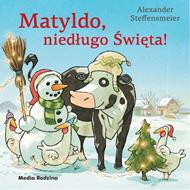 59617Steffensmeier, Alexandercopyright 2019.3359617Matyldo, niedługo święta! /Media Rodzina,34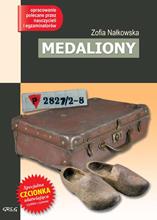 59618Nałkowska, Zofiacopyright 2016.3459618Medaliony /Wydawnictwo Greg,3559619Nałkowska, Zofiacopyright 2016.3559619Medaliony /Wydawnictwo Greg,3659620Nałkowska, Zofiacopyright 2016.3659620Medaliony /Wydawnictwo Greg,37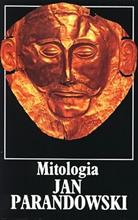 59623Parandowski, Jan[b.r.].3759623Mitologia :Wydawnictwo Puls,3859624Parandowski, Jan[b.r.].3859624Mitologia :Wydawnictwo Puls,39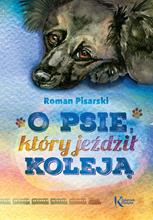 59626Pisarski, Romancopyright 2017.3959626O psie, który jeździł koleją /Wydawnictwo Edukacyjne Greg,4059627Pisarski, Romancopyright 2017.4059627O psie, który jeździł koleją /Wydawnictwo Edukacyjne Greg,41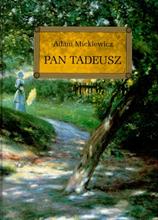 59631Mickiewicz, Adamcopyright 2019.4159631Pan Tadeusz /Wydawnictwo Greg,4259632Mickiewicz, Adamcopyright 2019.4259632Pan Tadeusz /Wydawnictwo Greg,4359633Mickiewicz, Adamcopyright 2019.4359633Pan Tadeusz /Wydawnictwo Greg,44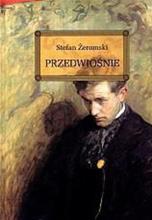 59635Żeromski, Stefancopyright 2017.4459635Przedwiośnie /Wydawnictwo Greg,4559636Żeromski, Stefancopyright 2017.4559636Przedwiośnie /Wydawnictwo Greg,4659637Żeromski, Stefancopyright 2017.4659637Przedwiośnie /Wydawnictwo Greg,47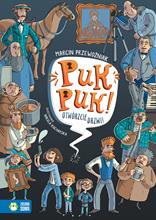 59638Przewoźniak, Marcincopyright 2019.4759638Puk, puk! Otwórzcie drzwi! /Zielona Sowa,48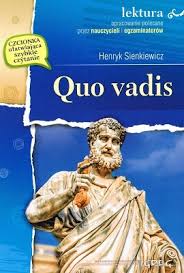 59639Sienkiewicz, Henrykcopyright 2019.4859639Quo vadis /Wydawnictwo Greg,4959640Sienkiewicz, Henrykcopyright 2019.4959640Quo vadis /Wydawnictwo Greg,50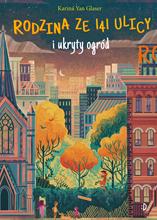 59641Glaser, Karina Yancopyright 2019.5059641Rodzina ze 141 ulicy i ukryty ogród /:Dwukropek - Wydawnictwo Juka-91,51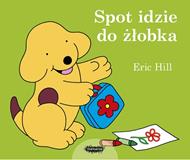 59646Hill, Ericcopyright 2019.5159646Spot idzie do żłobka /Mamania - Grupa Wydawnicza Relacja,52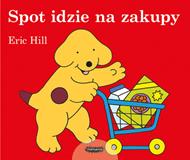 59647Hill, Ericcop. 2019.5259647Spot idzie na zakupy /Wydawnictwo Mamania,53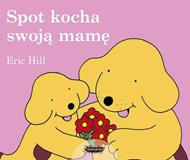 59648Hill, Ericcopyright 2019.5359648Spot kocha swoją mamę /Mamania - Grupa Wydawnicza Relacja,54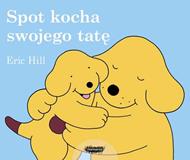 59649Hill, Ericcopyright 2019.5459649Spot kocha swojego tatę /Mamania - Grupa Wydawnicza Relacja,55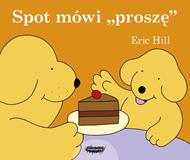 59650Hill, Ericcopyright 2019.5559650Spot mówi "proszę" /Mamania - Grupa Wydawnicza Relacja,56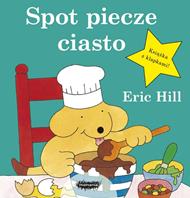 59651Hill, Ericcopyright 2019.5659651Spot piecze ciasto /Mamania - Grupa Wydawnicza Relacja,57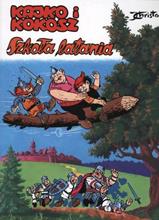 59656Christa, Januszcopyright 2019.5759656Szkoła latania /Egmont Polska,5859657Christa, Januszcopyright 2019.5859657Szkoła latania /Egmont Polska,5959658Christa, Januszcopyright 2019.5959658Szkoła latania /Egmont Polska,60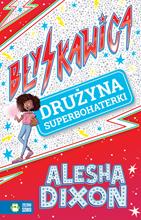 59686Dixon, Aleshacopyright © 2019.6059686Drużyna superbohaterki /Wydawnictwo Zielona Sowa,61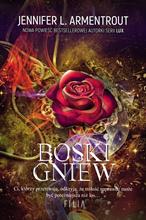 59687Armentrout, Jennifer L.2019.6159687Boski gniew /Filia,62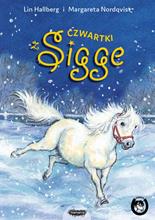 59693Hallberg, Lincopyright 2017.6259693Czwartki z Sigge /Mamania - Grupa Wydawnicza Relacja,63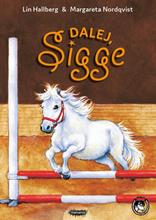 59694Hallberg, Lincopyright 2017.6359694Dalej, Sigge /Mamania - Grupa Wydawnicza Relacja,64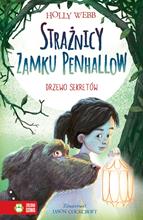 59695Webb, Hollycopyright 2019.6459695Drzewo sekretów /Zielona Sowa,65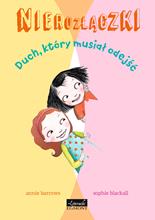 59696Barrows, Annie2019.6559696Duch, który musiał odejść /Wydawnictwo Egmont Polska66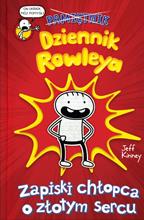 59697Kinney, Jeff2019.6659697Dziennik Rowleya :Nasza Księgarnia,67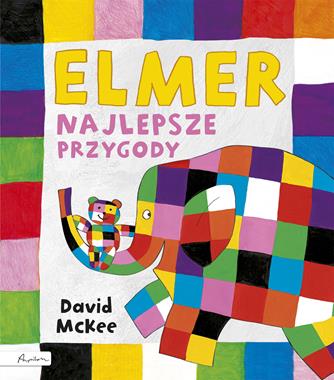 59700McKee, Davidcopyright 2019.6759700Elmer :Publicat - Papilon,68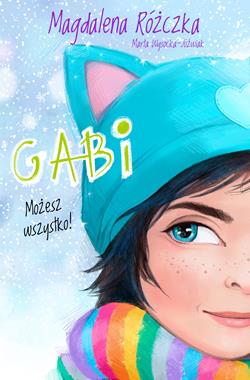 59704Różczka, Magdalenacopyright 2019.6859704Gabi :Burda Publishing Polska,69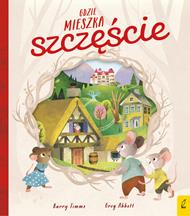 59706Timms, Barrycopyright 2019.6959706Gdzie mieszka szczęście /Wilga - Grupa Wydawnicza Foksal,70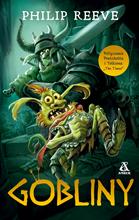 59710Reeve, Philip2019.7059710Gobliny /Wydawnictwo Amber,71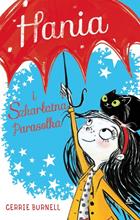 59711Burnell, Cerrie2019.7159711Hania i Szkarłatna Parasolka /Amber,72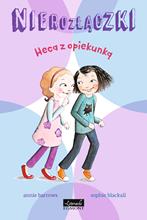 59712Barrows, Annie2019.7259712Heca z opiekunką/Wydawnictwo Egmont Polska73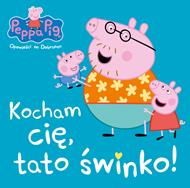 59718Kocham cię, tatusiu /[2019].7359718Kocham cię, tatusiu /Media Service Zawada,74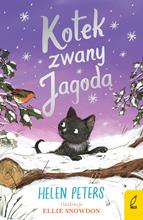 59719Peters, Helen2019.7459719Kotek zwany Jagodą /Wilga - Grupa Wydawnicza Foksal,75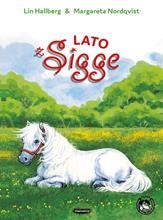 59720Hallberg, Lincopyright 2018.7559720Lato z Sigge /Mamania - Grupa Wydawnicza Relacja,76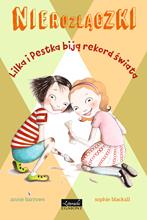 59721Barrows, Annie2019.7659721Lilka i Pestka biją rekord świata /Wydawnictwo Egmont Polska,77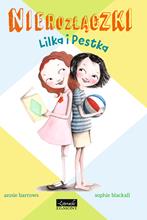 59722Barrows, Annie2019.7759722Lilka i Pestka /Wydawnictwo Egmont Polska,78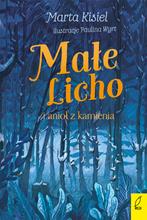 59723Kisiel-Małecka, Marta2019.7859723Małe Licho i anioł z kamienia /Wilga - Grupa Wydawnicza Foksal,79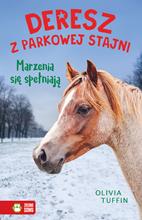 59724Tuffin, Olivia2019.7959724Marzenia się spełniają /Wydawnictwo Zielona Sowa ,80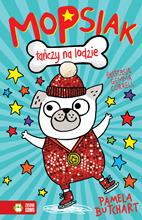 59728Butchart, Pamela2019.8059728Mopsiak tańczy na lodzie /Wydawnictwo Zielona Sowa,81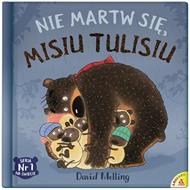 59735Melling, David2019.8159735Nie martw się, Misiu Tulisiu /Wydawnictwo Amber,82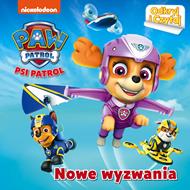 59738Nowe wyzwania /copyright 2019.8259738Nowe wyzwania /Media Service Zawada,83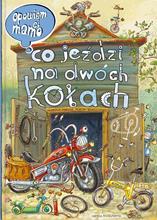 59741Nowicki, Artur2019.8359741Opowiem ci mamo, co jeździ na dwóch kołach /Nasza Księgarnia,84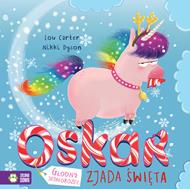 59742Carter, Loucopyright 2019.8459742Oskar :Zielona Sowa,85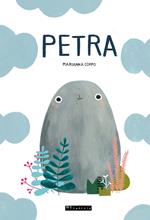 59745Coppo, Marianna2019.8559745Petra /Wytwórnia,86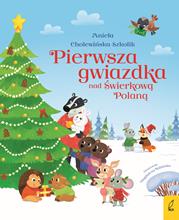 59746Cholewińska-Szkolik, Anielacopyright 2019.8659746Pierwsza gwiazdka nad Świerkową Polaną /Wilga - Grupa Wydawnicza Foksal,87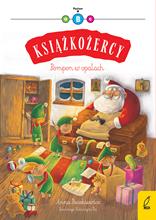 59749Paszkiewicz, Anna2019.8759749Pompon w opałach /Wilga - Grupa Wydawnicza Foksal,88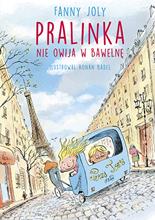 59751Joly, Fanny2019.8859751Pralinka nie owija w bawełnę /Znak Emotikon - Społeczny instytut Wydawniczy Znak,89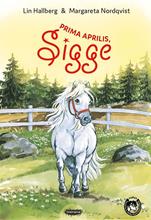 59752Hallberg, Lincopyright 2018.8959752Prima aprilis, Sigge /Wydawnictwo Mamania - Grupa Wydawnicza Relacja,90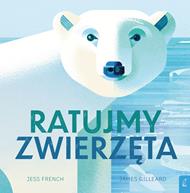 59757French, Jess2019.9059757Ratujmy zwierzęta /Wilga - Grupa Wydawnicza Foksal,91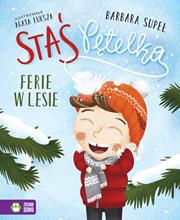 59760Supeł, Barbara2019.9159760Ferie w lesie /Zielona Sowa,92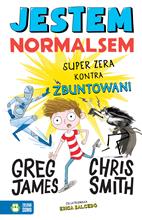 59761James, Gregcopyright 2019.9259761Jestem normalsem :Wydawnictwo Zielona Sowa,93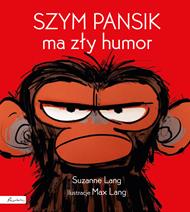 59764Lang, Suzannecopyright 2019.9359764Szym Pansik ma zły humor /Publicat,94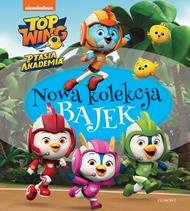 59766Nowa kolekcja bajek /2019.9459766Nowa kolekcja bajek /Egmont,95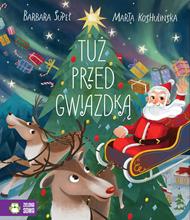 59768Supeł, Barbara2019.9559768Tuż przed Gwiazdką /"Zielona Sowa",96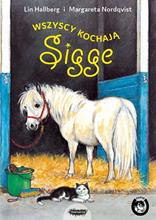 59772Hallberg, Lincopyright 2017.9659772Wszyscy kochają Sigge /Mamania - Grupa Wydawnicza Relacja,97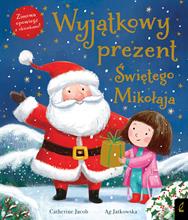 59773Jacob, Catherine2019.9759773Wyjątkowy prezent Świętego Mikołaja /Foksal,98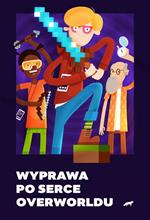 59774Carteron, Marinecopyright 2019.9859774Wyprawa po serce Overworldu /Polarny Lis,99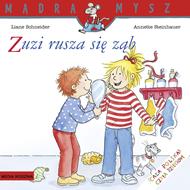 59777Schneider, Lianecop. 2015.9959777Zuzi rusza się ząb /Media Rodzina,100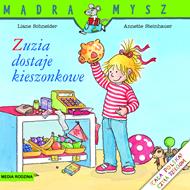 59778Schneider, Lianecop. 2014.10059778Zuzia dostaje kieszonkowe /Media Rodzina,101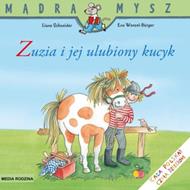 59779Schneider, Lianecop. 2014.10159779Zuzia i jej ulubiony kucyk /Media Rodzina,102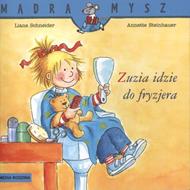 59780Schneider, Lianecop. 2011.10259780Zuzia idzie do fryzjera /Harbor Point Media Rodzina,103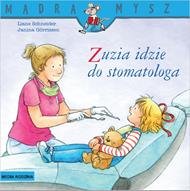 59781Schneider, Lianecopyright 2018.10359781Zuzia idzie do stomatologa /Media Rodzina,104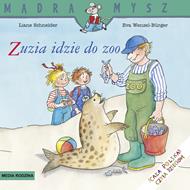 59782Schneider, Lianecop. 2019.10459782Zuzia idzie do zoo /Media Rodzina,105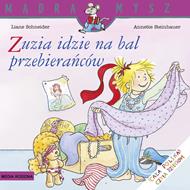 59783Schneider, Lianecop. 2019.10559783Zuzia idzie na bal przebierańców /Media Rodzina,106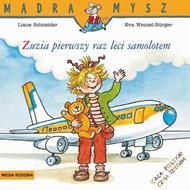 59784Schneider, Lianecop. 2019.10659784Zuzia leci samolotem /Media Rodzina,107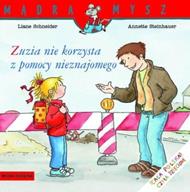 59785Schneider, Liane2019.10759785Zuzia nie korzysta z pomocy nieznajomego /Media Rodzina,108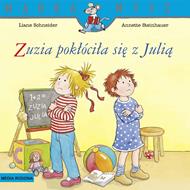 59786Schneider, Lianecopyright 2019.10859786Zuzia pokłóciła się z Julią /Media Rodzina,109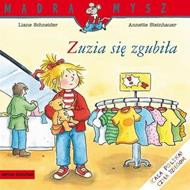 59787Schneider, Lianecopyright 2019.10959787Zuzia się zgubiła /Media Rodzina,